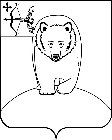 АДМИНИСТРАЦИЯ  АФАНАСЬЕВСКОГО МУНИЦИПАЛЬНОГО ОКРУГАКИРОВСКОЙ ОБЛАСТИРАСПОРЯЖЕНИЕ06.02.2024                                                                                                          № 81пгт Афанасьево               На основании Календарного плана физкультурных и спортивных мероприятий в Афанасьевском муниципальном округе на 2024 год, утвержденного распоряжением администрации Афанасьевского муниципального округа от 25.12.2023 № 1116, «Об утверждении плана мероприятий по реализации физической культуры и спорта на территории Афанасьевского муниципального округа на 2024 год», муниципальной программы «Развитие физической культуры и спорта в Афанасьевском муниципальном округе» на 2023-2027 годы» утвержденной постановлением администрации Афанасьевского района от 30.12.2022 № 440:Провести 11 февраля 2024 года 18 открытую Всероссийскую массовую лыжную гонку «Лыжня России – 2024».Создать оргкомитет по проведению 18 открытой Всероссийской массовой лыжной гонки «Лыжня России – 2024» и утвердить его состав согласно приложению № 1.Утвердить положение о проведении 18 открытой Всероссийской массовой лыжной гонки «Лыжня России – 2024» согласно приложению № 2.Отделу по спорту и молодёжной политике предоставить отчет в отдел бухгалтерского учета и отчетности в течение 10 дней после проведения 18 открытой Всероссийской массовой лыжной гонки «Лыжня России – 2024».Отделу бухгалтерского учета и отчетности оплатить расходы за счет муниципальной программы «Развитие физической культуры и спорта в Афанасьевском муниципальном округе на 2023 – 2027 гг.».Контроль за выполнением настоящего распоряжения возложить на заместителя главы администрации муниципального округа по социальным вопросам.Настоящее распоряжение вступает в силу с момента подписания.Приложение №1                                                        СОСТАВоргкомитета по подготовке и проведению 18 открытой Всероссийской массовой лыжной гонки «Лыжня России – 2024»ПОЛОЖЕНИЕо проведении 18 открытой Всероссийской массовой лыжной гонки «Лыжня России – 2024»Цели и задачи:  Всероссийская массовая лыжная гонка «Лыжня России - 2024»(далее– «Лыжня России») проводится в целях: - привлечения трудящихся и учащейся молодежи Афанасьевского муниципального округа к регулярным занятиям лыжным спортом; - пропаганды физической культуры и спорта среди населения Афанасьевского муниципального округа; - пропаганды здорового образа жизни; - воспитания патриотизма и высоких моральных качеств. Организаторы соревнованийОбщее руководство подготовкой и проведением соревнований «Лыжня России» в Афанасьевском муниципальном округе осуществляется отделом по спорту и молодёжной политике администрации муниципального округа. Непосредственное руководство возлагается на судейскую коллегию и МБУ СШ пгт Афанасьево.Сроки и место проведенияВсероссийская массовая лыжная гонка «Лыжня России – 2024» проводится 11 февраля 2024 года на Маёвском пруду пгт Афанасьево.Старт состоится в 12.00 часовТребования к участникам и условия их допускаК участию в соревнованиях «Лыжня России-2024» допускаются все желающие жители Афанасьевского муниципального округа согласно возрастных групп. Участники соревнований до 17 лет включительно допускаются только при наличии допуска врача, участники от 18 лет и старше – при наличии допуска врача или личной подписи в карточке участника, подтверждающей персональную ответственность за свое здоровье.Программа мероприятия Старт участников групповой. Стиль хода свободный.Условия подведения итоговОпределение победителей и призёров Соревнований осуществляется в соответствии с действующими правилами соревнований по лыжным гонкам.НаграждениеСпортсмены, занявшие 1-3 места в каждой группе награждаются грамотами и медалями отдела по спорту и молодёжной политике. Присуждаются номинации: «Самый юный участник», «Самый опытный участник» из всего количества участников.Условия финансированияРасходы по проведению соревнований осуществляются за счёт отдела по спорту и молодёжной политике (награждение, оплата судейства, ГСМ, чай для участников соревнований).Финансовые расходы, связанные с командированием участников на соревнования за счёт командирующих организаций.Обеспечение безопасности участников и зрителейОсуществляется в соответствии с Постановлением Правительства Российской Федерации от 18.04.2014 
№ 353 «Об утверждении Правил обеспечения безопасности при проведении официальных спортивных соревнований», а также требованиями правил по виду спорта «лыжные гонки».Оказание медицинской помощи осуществляется в соответствии 
с приказом Министерства здравоохранения Российской Федерации 
от 23.10.2020 № 144Н «Об утверждении порядка организации оказания медицинской помощи лицам, занимающимся физической культурой и спортом (в том числе при подготовке и проведении физкультурных мероприятий и спортивных мероприятий), включая порядок медицинского осмотра лиц, желающих пройти спортивную подготовку, заниматься физической культурой
и спортом в организациях и (или) выполнить нормативы испытаний (тестов) Всероссийского физкультурно-спортивного комплекса «Готов к труду и обороне» (ГТО) и форм медицинских заключений о допуске к участию в физкультурных и спортивных мероприятиях» (Зарегистрировано в Минюсте России 03.12.2020 № 61238).Ответственные исполнители за обеспечение безопасности:- руководитель спортивного сооружения;- главный судья СоревнованияЗаявкиЗаявки об участии в соревнованиях принимаются с 6 по 9 февраля 2024 года в отделе по спорту и молодёжной политике по тел. 2-19-55 или на эл.почту: afmolsport@mail.ruУчастники соревнований предоставляют в мандатную комиссию следующие документы:При коллективной заявке от организаций, учреждений:- техническая заявка (приложение № 1)- медицинская заявка с допуском врача на каждого участника до 17 лет включительно (приложение № 2)- при отсутствии медицинского допуска или справки от врача для участников 18 лет и старше – расписка ответственности (приложение № 3)При индивидуальной форме заявления на участие в соревнованиях:- оригиналы или копии документов, удостоверяющих личность- справка – допуск врача (для участников до 17 лет включительно) При отсутствии медицинской справки (допуска) для участников 18 лет и старше – расписка ответственности. При прохождении мандатной комиссии участникам соревнований выдаются нагрудные номера.Каждый участник заявляется только на одну дистанцию. Участие в двух дистанциях запрещено. Участие в дистанции не своего возраста запрещено.Приложение № 1ТЕХНИЧЕСКАЯ ЗАЯВКАна участие в 18 открытой Всероссийской массовой лыжной гонке «Лыжня России-2024» в Афанасьевском муниципальном округеот _________________________________________                                                          наименование организацииПравильность внесения данных участников, включённых в техническую заявку, подтверждаю:Представитель __________________ (__________________) тел. ______________________(подпись)                                            (расшифровка подписи)                                                                                                                          Приложение № 2МЕДИЦИНСКАЯ ЗАЯВКАна участие в 18 открытой Всероссийской массовой лыжной гонке«Лыжня России-2024» в Афанасьевском муниципальном округеот _________________________________________                                                      наименование организацииВсего допущено __________________ Врач ________(__________________)Представитель ______________________ (__________________________)(подпись)Приложение №3Расписка об ответственностиЯ, ________________________________________________________________ (Фамилия, Имя, Отчество)« ___ » ________________   _____ года рождения, полностью осознаю риск, связанный с участием во Всероссийской массовой лыжной гонке «Лыжня России – 2024» в пгт Афанасьево, которая проводится 11 февраля 2024 года и принимаю на себя всю ответственность за свою жизнь, здоровье и возможные травмы, которые могут произойти со мной во время соревнований.В случае получения травмы я не буду иметь претензий к организаторам соревнования.С правилами соревнований ознакомлен.Личная подпись:__________________________ / ___________________________________ /                      Подпись                                    Расшифровка подписиО проведении 18 открытой Всероссийской массовой лыжной гонки «Лыжня России – 2024»Глава Афанасьевского муниципального округа     Е.М. БелёваУТВЕРЖДЁНраспоряжением администрации Афанасьевского муниципального округаот 06.02.2024 № 81ТУРАКУЛОВА Анастасия Анатольевна-Заместитель главы администрации муниципального округа по социальным вопросамЧлены комиссии:ЧЕРАНЕВАлександр Иванович-Специалист по спортуЛУЧНИКОВАЕлена ИвановнаАРТЕМИХИНАЛюбовь Николаевна--Заместитель директора МБУ СШ пгт. Афанасьево по учебно-воспитательной работе (по согласованию)Директор МБУ МКДЦ пгт АфанасьевоНЕКРАСОВА Юлия Владимировна-Начальник Управления образованияФИЛАТОВАЕлена Михайловна-Начальник Управления культурыПОПОВАОльга Анатольевна-Консультант по социальным вопросамПриложение № 2УТВЕРЖДЕНОраспоряжением администрации Афанасьевского муниципального округаот 06.02.2024 № 81                                               11 февраля 2024 года                                               11 февраля 2024 года                                               11 февраля 2024 года                                               11 февраля 2024 года9.00-11.30Регистрация участников в МБУ СШ пгт АфанасьевоРегистрация участников в МБУ СШ пгт АфанасьевоРегистрация участников в МБУ СШ пгт Афанасьево11.45Церемония открытияЦеремония открытияЦеремония открытия12.00Старт по группам:Старт по группам:Старт по группам:1 кмЛюди с ограниченными возможностями здоровья (мальчики, юноши, мужчины)Люди с ограниченными возможностями здоровья (мальчики, юноши, мужчины)1 км                                         1 км                                         Люди с ограниченными возможностями здоровья (девочки, девушки, женщины)1 км1 кмДевочки 2014 г.р. и младше1 км1 кмМальчики 2014 г.р. и младше2 км2 кмДевочки 2012-2013 г.р.2 км2 кмМальчики 2012-2013 г.р.2 км2 кмДевочки 2010-2011 г.р.2 км2 кмМальчики 2010-2011 г.р.2 км2 кмДевушки 2008-2009 г.р.3 км3 кмЮноши 2008-2009 г.р.2 км2 кмДевушки, женщины 2007-1970 г.р.3 км3 кмЮноши, мужчины 2007-1965 г.р.1 км1 кмЖенщины 1969 г.р. и старше1 км1 кмМужчины 1964 г.р. и старше1 км1 кмСемейный забег (не менее 3-х человек, с ребёнком до 10 лет включительно)13.30-14.00 (может измениться в зависимости от количества участников)Церемония награждения и закрытияЦеремония награждения и закрытияЦеремония награждения и закрытияСвободная колонкаФамилияИмяОтчествоДата рожденияДистанцияОрганизация№ п/пФИОДата рожденияДопуск врачаПодпись врача+личная круглая печать1.